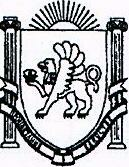 АДМИНИСТРАЦИЯ АРОМАТНЕНСКОГО СЕЛЬСКОГО ПОСЕЛЕНИЯБАХЧИСАРАЙСКОГО РАЙОНАРЕСПУБЛИКИ КРЫМПОСТАНОВЛЕНИЕот 08.11.2021г.					№ 245 			с. АроматноеО внесении изменений в постановление администрации Ароматненского сельского поселения Бахчисарайского района Республики Крым № 34 от 28.02.2020г. "Об утверждении Плана мероприятий по противодействию коррупции администрации Ароматненского сельского поселения Бахчисарайского района Республики Крым на 2020-2021 годы"В соответствии с Федеральным Законом от 25.12.2008г. № 273-ФЗ "О противодействии коррупции", Указом Президента Российской Федерации от 16.08.2021 года № 478 "О Национальном плане противодействия коррупции на 2021 – 2024 годы", Указом Главы Республики Крым от 03 сентября 2021 года № 216-У "О внесении изменений в Указ Главы Республики Крым от 19 февраля 2021 года № 43-У", администрация Ароматненского сельского поселения Бахчисарайского района Республики Крым, ПОСТАНОВЛЯЕТВнести в постановление администрации Ароматненского сельского поселения Бахчисарайского района Республики Крым № 34 от 28.02.2020г. "Об утверждении Плана мероприятий по противодействию коррупции администрации Ароматненского сельского поселения Бахчисарайского района Республики Крым на 2020-2021 годы" следующие изменения:в заголовке постановления и в пункте 1 слова "на 2020-2021 годы" заменить словами "на 2021-2024 годы";утверждаемый постановлением План мероприятий по противодействию коррупции в администрации Ароматненского сельского поселения Бахчисарайского района Республики Крым (далее - План мероприятий) изложить в новой редакции (прилагается);Исполнителям Плана мероприятий, утверждённого пунктом 1 настоящего постановления, обеспечить своевременное выполнение Плана мероприятий.Настоящее постановление обнародовать на информационном стенде в здании администрации Ароматненского сельского поселения Бахчисарайского района Республики Крым и на официальном сайте администрации http://aromatnoe-sovet.ru.Контроль за исполнением настоящего постановления оставляю за собой.Председатель Ароматненского сельского совета-глава администрации Ароматненского сельского поселения 					И.А. ЛизогубПриложениек постановлению администрации Ароматненского сельского поселения Бахчисарайского района Республики Крым от 08 ноября 2021 г. № 245Планмероприятий по противодействию коррупциив администрации Ароматненского сельского поселения Бахчисарайского района Республики Крым на 2021 - 2024 годы№ п/пМероприятияОтветственные исполнителиСрок выполнения1Разработка муниципальных правовых актов Ароматненского сельского совета, Главы администрации Ароматненского сельского поселения Бахчисарайского района Республики Крым в сфере профилактики и противодействия коррупции; внесение изменений в действующие муниципальные правовые акты в указанной сфере с целью приведения их в соответствие нормативным правовым актам Российской Федерации и Республики Крым, повышения	эффективностиантикоррупционных мерГлава муниципального образования Заместитель главы администрацииВ течение 2021-2024 гг.2Осуществление	антикоррупционной экспертизы проектов нормативных правовых актов и нормативных правовых актов Ароматненского сельского совета, администрации Ароматненского сельского поселенияГлава муниципального образования Заместитель главы администрацииВ течение 2021-2024 гг.3Рассмотрение					вопросов правоприменительной практики по результатам вступивших в законную силу решений	судов	о		признании недействительными		ненормативных правовых актов, незаконными решений и действий (бездействия) Ароматненского сельского совета и должностных лиц администрации Ароматненского сельского поселения в целях выработки и принятия мер по предупреждению и устранению причин выявленных нарушенийГлава муниципального образования Заместитель главы администрацииНе реже одного раза в квартал (при наличии вступившего в силу решения суда, арбитражного суда)4Информирование лиц, поступающих на муниципальную службу в администрацию Ароматненского сельского поселения,      об      установленных действующим	законодательством Российской Федерации и Республики КрымГлава муниципального образования Заместитель главы администрацииВ течение 2021-2024 гг.обязанностях,	запретах,	ограничениях	итребованиях	в	сфере	противодействия коррупции5Организация работы по доведению до лиц, замещающих в Ароматненском сельском совете, в администрации Ароматненского сельского поселения муниципальные должности, должности муниципальной службы, положений действующего законодательства Российской Федерации и Республики Крым о противодействии коррупции, в том числе о соблюдении ограничений и запретов, об исполнении обязанностей, установленных в целях противодействия коррупции, об ответственности за коррупционные правонарушения, о порядке проверки достоверности и полноты сведений, представляемых указанными лицами в соответствии	с	действующим законодательством (в том числе справочная, консультационная, методическая и инаяинформация)Глава муниципального образования Заместитель главы администрацииВ соответствии с планом работы администрации Ароматненского сельского поселения6Проведение правового просвещения, индивидуальное консультирование лиц, замещающих в Ароматненском сельском совете, в администрации Ароматненского сельского поселения должности муниципальной службы, муниципальные должности, по вопросам соблюдения требований нормативных правовых актов Российской Федерации всфере противодействия коррупцииГлава муниципального образования Заместитель главы администрацииВ течение 2021- 2024 гг. (в случаях обращения муниципальных служащих и лиц, замещающих муниципальныедолжности)7Организация		представления муниципальными			служащими Ароматненского сельского совета, администрации Ароматненского сельского поселения сведений о доходах, об имуществе и обязательствах имущественного характера, а также о доходах, расходах, об имуществе и обязательствах имущественного характера своих	супруги	(супруга)	инесовершеннолетних детейГлава муниципального образования Заместитель главы администрацииВ сроки установленные нормативными правовыми актами РоссийскойФедерации8Контроль по вопросам представления в соответствии		с			действующим законодательством						лицами, претендующими на замещение должностей муниципальной службы в Ароматненском сельском совета, администрации Ароматненского сельского поселения, сведений о доходах, об имуществе	 и обязательствах имущественного характера, а также о доходах, расходах, об имуществе и обязательствах имущественного характера своих	супруги	 (супруга)		инесовершеннолетних детейГлава муниципального образования Заместитель главы администрацииПри подаче гражданамидокументов для поступления на муниципальную службу9Доведение до лиц, замещающих должностимуниципальной службы в Ароматненском сельском совете, в администрации Ароматненского сельского поселения,Глава муниципального образования Заместитель главы администрацииВ течение 2021-2024 гг.обязанности уведомлять председателя Ароматненского сельского совета о фактах обращения к ним в целях склонения к совершению коррупционных правонарушений10Организация работы по сообщению муниципальными	служащими Ароматненского сельского совета и лицами, замещающими в администрации Ароматненского сельского поселения муниципальные должности и осуществляющими свои полномочия на постоянной основе, о получении подарка в связи с их должностным положением или в связи с исполнением служебныхобязанностейГлава муниципального образования Заместитель главы администрацииВ течение 2021-2024 гг.11Организация работы по рассмотрению уведомлений, поступивших от лиц, замещающих в Ароматненском сельском совета, в администрации Ароматненского сельского поселения должности муниципальной службы, муниципальные должности	о возникновении личной заинтересованности при исполнении должностных обязанностей (осуществлении полномочий), которая приводит или может привести к конфликту интересов, а также принимать меры по предотвращению или урегулированиютакого конфликтаГлава муниципального образования Заместитель главы администрацииВ течение 2021-2024 гг.12Организация работы по проведению тестирования муниципальных служащих Ароматненского сельского совета, администрации Ароматненского сельского поселения на знание законодательства о противодействиикоррупции и его актуальных измененийГлава муниципального образования Заместитель главы администрацииЯнварь 2022 г.,Январь 2023 г.Январь 2024 г.13Организация работы по рассмотрению обращений и уведомлений в соответствии с требованиями статьи 12 Федерального закона от 25 декабря 2008 года № 273-ФЗ«О противодействии коррупции»Глава муниципального образования Заместитель главы администрацииВ течение 2021-2024 гг.14Осуществление в соответствии с действующим законодательством проверок достоверности и полноты сведений, представляемых	гражданами, претендующими на замещение должностей муниципальной	службы	лицами, замещающими должности муниципальной службы в Ароматненском сельском совета, в администрации Ароматненского сельского поселения, соблюдения	указанными лицами установленных законодательством запретов и ограничений, требований к служебному поведениюГлава муниципального образования Заместитель главы администрацииВ течение 2021 – 2024 гг. при наличии оснований для осуществления проверки15Обеспечение	деятельности	комиссииПредседательВ течение 2021- по соблюдению требований к служебному поведению муниципальных служащих администрации Ароматненского сельского поселения и урегулированию конфликта интересовкомиссии2024 гг.16Размещение (обновление) в установленном в	соответствии					с				действующим законодательством			порядке			сведений	о доходах, 	расходах, 			об			имуществе	и обязательствах имущественного характера лиц, 			замещающих			муниципальные должности,		должности		муниципальной службы, и сведений о доходах, расходах, об имуществе						и							обязательствах имущественного		характера			их	супруги (супруга) и несовершеннолетних детей в информационно-телекоммуникационной сети		Интернет	на		официальном	сайтеАроматненского сельского поселения Бахчисарайского района Республики КрымГлава муниципального образования Заместитель главы администрацииВ течение 14 рабочих дней со дня истечения срока,установленного для подачи соответствующих сведений17Размещение проектов муниципальных нормативных		правовых	актов в информационно- телекоммуникационной сети Интернет на официальном сайте Ароматненского сельского поселения Бахчисарайского района Республики Крым для обеспечения возможности проведения независимой			антикоррупционнойэкспертизыГлава муниципального образования Заместитель главы администрацииВ течение 2021-2024 гг.18Размещение (обновление) информации в разделе «Противодействие коррупции» в информационно-телекоммуникационной сети	Интернет	на	официальном	сайте Ароматненского сельского поселения Бахчисарайского района Республики КрымГлава муниципального образования Заместитель главы администрацииВ течение 2021-2024 гг.19Проведение анализа работы в администрации Ароматненского сельского поселения по рассмотрению сообщений граждан и организаций о фактах коррупционных правонарушенийГлава муниципального образования Заместитель главы администрацииВ течение 2021 – 2024 гг. не реже 1 раза в полугодие20Осуществление взаимодействия с органами прокуратурыГлава муниципального образования Заместитель главы администрацииВ течение 2021-2024 гг.21Участие	муниципальных		служащих в научно-практических мероприятиях поГлава муниципального образования Заместитель главы администрацииВ течение 2021-2024 гг. при наличиевопросам противодействия коррупции, организованных		научными, образовательными	учреждениями, институтами гражданского общества, исполнительными			органами государственной властиприглашений (уведомлений)22Участие муниципальных служащих, в должностные обязанности которых входит участие в противодействии коррупции, лиц, впервые поступивших на муниципальную службу, муниципальных служащих, в должностные обязанности которых входит участие в проведении закупок товаров, работ, услуг для обеспечения муниципальных нужд, в мероприятиях по профессиональному развитию в области противодействия коррупции, в том числе их обучение	по	дополнительнымпрофессиональным программам в области противодействия коррупции.Глава муниципального образования Заместитель главы администрацииЕжегодно в течение 2021 – 2024 гг.23Представление	ответственнымиисполнителями	мероприятий, предусмотренных настоящим Планом, информации об итогах выполнения этих мероприятий лицу, ответственному за противодействие коррупции, в целях подготовки отчета об итогах выполнения мероприятий, предусмотренных настоящимПланомГлава муниципального образования Заместитель главы администрацииЕжегодно до 5 декабря24Подготовка и представление председателю Ароматненского сельского совета-главе администрации Ароматненского сельского поселения отчета о выполнении мероприятий, предусмотренных настоящим ПланомГлава муниципального образования Заместитель главы администрацииЕжегодно до 15 декабря25Представление в Комитет по противодействию коррупции Республики Крым доклад о результатах исполнения поручений Главы Республики Крым в части,касающейся выполнения мероприятий, предусмотренных настоящим ПланомГлава муниципального образования Заместитель главы администрацииЕжегодно до 20 декабря26Представление доклада о выполнении пункта 39 Национального плана противодействия коррупции на 2021-2024 годы, утвержденного Указом Президента Российской Федерации от 16.08.2021 №478 с учетом информации, предоставленнойадминистрацией Бахчисарайского района.Глава муниципального образования Заместитель главы администрацииЕжегодно, до 1 февраля